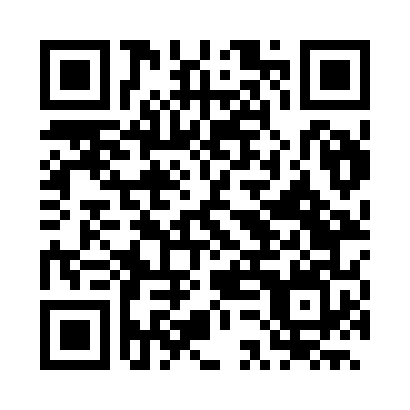 Prayer times for Itabera, BrazilWed 1 May 2024 - Fri 31 May 2024High Latitude Method: NonePrayer Calculation Method: Muslim World LeagueAsar Calculation Method: ShafiPrayer times provided by https://www.salahtimes.comDateDayFajrSunriseDhuhrAsrMaghribIsha1Wed5:216:3812:143:265:497:022Thu5:216:3812:133:255:497:013Fri5:216:3812:133:255:487:014Sat5:226:3912:133:245:477:005Sun5:226:3912:133:245:477:006Mon5:226:4012:133:235:466:597Tue5:236:4012:133:235:466:598Wed5:236:4112:133:235:456:589Thu5:236:4112:133:225:446:5810Fri5:246:4212:133:225:446:5711Sat5:246:4212:133:215:436:5712Sun5:246:4312:133:215:436:5713Mon5:256:4312:133:215:426:5614Tue5:256:4412:133:205:426:5615Wed5:266:4412:133:205:426:5616Thu5:266:4512:133:205:416:5517Fri5:266:4512:133:195:416:5518Sat5:276:4612:133:195:406:5519Sun5:276:4612:133:195:406:5420Mon5:276:4612:133:185:406:5421Tue5:286:4712:133:185:396:5422Wed5:286:4712:133:185:396:5423Thu5:296:4812:133:185:396:5324Fri5:296:4812:133:185:386:5325Sat5:296:4912:143:175:386:5326Sun5:306:4912:143:175:386:5327Mon5:306:5012:143:175:386:5328Tue5:306:5012:143:175:386:5329Wed5:316:5112:143:175:376:5330Thu5:316:5112:143:175:376:5331Fri5:316:5112:143:175:376:53